SeñoresREVISTA COLOMBIANA DE OBSTETRICIA Y GINECOLOGIABogotá, D.C. Estimados señores:Por medio de la presente y siguiendo sus instrucciones, enviamos a ustedes el artículo titulado: Enfermedad de Paget de la mama sin carcinoma ductal asociado: Presentación de caso y revisión de la literatura, para que se considere su publicación.Para tal fin, certificamos lo siguiente:Es un artículo original que cumple con los requisitos para la publicación de artículos descritos en cada número.Es un artículo inédito, que no ha sido enviado a revisión y no se encuentra publicado, parcial ni totalmente, en ninguna otra revista científica, nacional o extranjera.No existen conflictos de intereses que puedan afectar el contenido, resultados o conclusiones del artículo.El artículo ha sido leído y aprobado por la totalidad de los autores.En conformidad con todo lo anterior, van los nombres y firmas, así: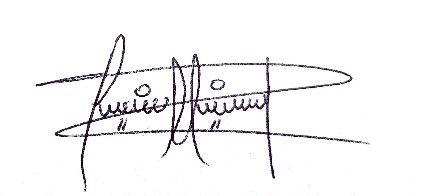 Liseth Johana Matamoros Parra	Documento Identidad No. 1.049.639.661	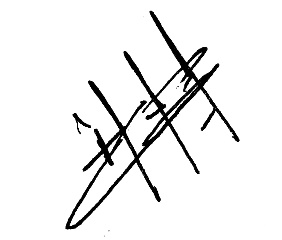 Miguel Andrés Vertel Velásquez	Documento Identidad No. 1.013.579.756	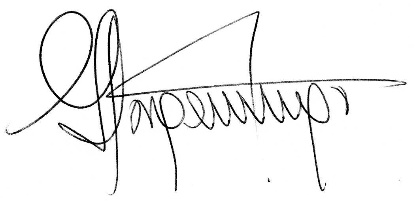 Gloria Eugenia Camargo Villalba	Documento Identidad No. 63.270.271Información del autor principal: Teléfono celular: 3118529485Correo electrónico: ljmatamoros@uniboyaca.edu.coDirección: Dg 66B #3-20 Barrio los Muiscas, Tunja, Boyacá.